ЧЕРКАСЬКА ОБЛАСНА РАДАГОЛОВАР О З П О Р Я Д Ж Е Н Н Я13.07.2020                                                                                       № 305-рПро внесення зміндо розпорядженняголови обласної радивід 21.05.2020 № 218-рВідповідно до статті 55 Закону України "Про місцеве самоврядування
в Україні", рішень обласної ради від 12.06.2020 № 37-11/VII "Про Перелік суб’єктів господарювання та об’єктів спільної власності територіальних громад сіл, селищ, міст Черкаської області", від 20.12.2019 № 34-31/VII
"Про затвердження Положення про порядок передачі об’єктів права спільної власності територіальних громад сіл, селищ, міст Черкаської області", враховуючи лист комунального некомерційного підприємства "Черкаський обласний дитячий кардіоревматологічний санаторій "Городище" Черкаської обласної ради" від 02.07.2020 № 148:внести до розпорядження голови обласної ради від 21.05.2020 № 218-р "Про передачу продуктів харчування" такі зміни:1) у пункті 1 цифри, знаки і букви "5 294,92 грн" замінити цифрами, знаками і буквами "5 018,17 грн";2) підпункт 1 пункту 1 виключити.Голова								А. ПІДГОРНИЙ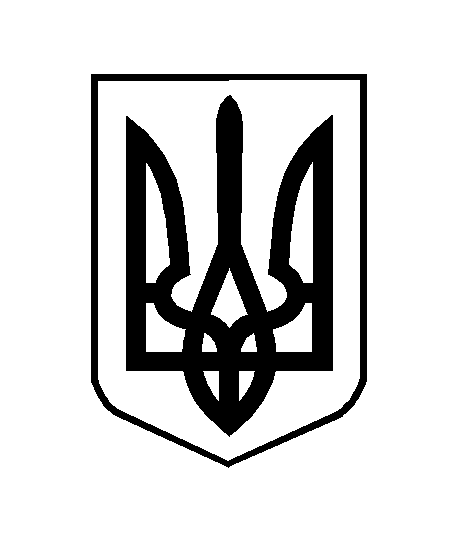 